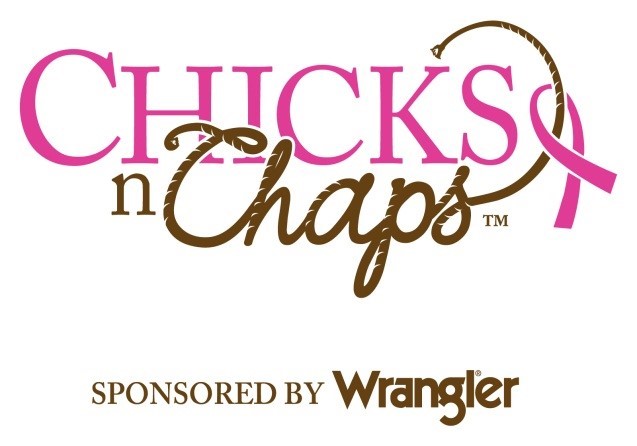 Please Print Clearly – Incomplete or illegible forms will not be processed. Contact Information (Registrants cannot be transferred or exchanged) (Must be over 21) Participant Name___________________________________ Birth Date___/___/___ Address________________________________City_____________St___Zip________ Phone (       )______-_______  Alternate Phone (       )______-_______  How did you hear about Chicks n Chaps™_________________________________ Contact E-Mail* for event updates__________________________________________Chicks n Chaps™ Registration~ No refunds or exchanges. No entries day of event. Must be registered prior to event ~ Ages 21 and over ONLY❑ Entry Fee $70.00. Entry deadline is August 24, 2018❑ I would like to donate to Chicks n Chaps™ $______ in addition to my registration fee.T-shirt size: please circle one: XS S M L XL 2XL 3XL 4XL (Ladies Cut)**On-line Registration with Credit Card payment available at https://lra_cnc2018.eventbrite.comConsent & Indemnification: I understand that I am a participant in the Chicks N Chaps™ event. I hereby release Lewiston Roundup Association of Nez Perce County, its officers, staff, volunteers and sponsors, Sankey ProRodeo Company, and organizers of Chicks N Chaps™ from liability for injury, loss or damage associated with participation in this event. I certify I am over the age of 21. I understand the risk of this event, accept all responsibility and agree to participate.Signature_______________________________ Date___________Photograph Release I give Chicks n Chaps™ permission to use photo(s) of myself in this event for promotional purpose, should the occasion arise. Signature_______________________________ Date___________Chicks n Chaps™ is a qualified 501©3 nonprofit organizationMail Registration with payment to:LRA
PO Box 314Lewiston ID, 83501For more further information please callKristin Kemak 208-790-9995kriskemak@gmail.com